Fiche d’inscription équipeJeux intervillages des Etchemins DesjardinsCoût d’inscription par équipe : 50$Payable lors de l’envoi de votre fiche d’inscription, deux mode de paiements possibles :Par chèque (à l’ordre de l’œuvre des Loisirs de Ste-Justine)Par virement Accès D (pour ce mode de paiement, contactez-nous)Pour nous envoyer votre inscription :Par courriel : m.bilodeau@sogetel.netPar la poste : 167, route 204 Ste-Justine (QC) G0R 1Y0Par fax : 418-383 5398Détails importants :Date de l’événement 20 août 2016, à l’Éco Parc de Lac-Etchemin.Les équipes doivent se présenter à 9h à l’Éco Parc la journée-même des jeux.Les épreuves débuteront à 10h et finiront vers 17h.Un cahier détaillé comprenant ces informations, vous sera remis quelques semaines avant l’événement: liste des épreuves, informations utiles pour votre participation, décharge à faire signer à tous les membres de votre équipe.Personne responsable des inscriptions d’équipes :Maryse Bilodeau 418-383-5397 #226/ m.bilodeau@sogetel.netVotre municipalité :  Saint-LouisVotre municipalité :  Saint-LouisCapitaine de l’équipe : Kimberly DumasCapitaine de l’équipe : Kimberly DumasParticipants masculinsParticipants fémininsCatégorie 6-12 ansCatégorie 6-12 ansNom : Samuel MarquisNom : Maude RoyNom parent : Keven MarquisNom parent : Benoit Roy Date de naissance : 09 mars 2009Date de naissance : 16 mars 2005Téléphone : (418) 267-4774Téléphone : (418) 267-5438Courriel : n11cky1a@gmail.comCourriel : ben.nan004@gmail.comCatégorie 13-18 ansCatégorie 13-18 ansNom : Vincent RoyNom : Janick RoyNom parent : Benoit Roy Nom parent : Benoit RoyDate de naissance : 30 juin 2001Date de naissance : 03 septembre 1997Téléphone : (418) 267-5438Téléphone : (418) 267-5438Courriel : ben.nan004@gmail.com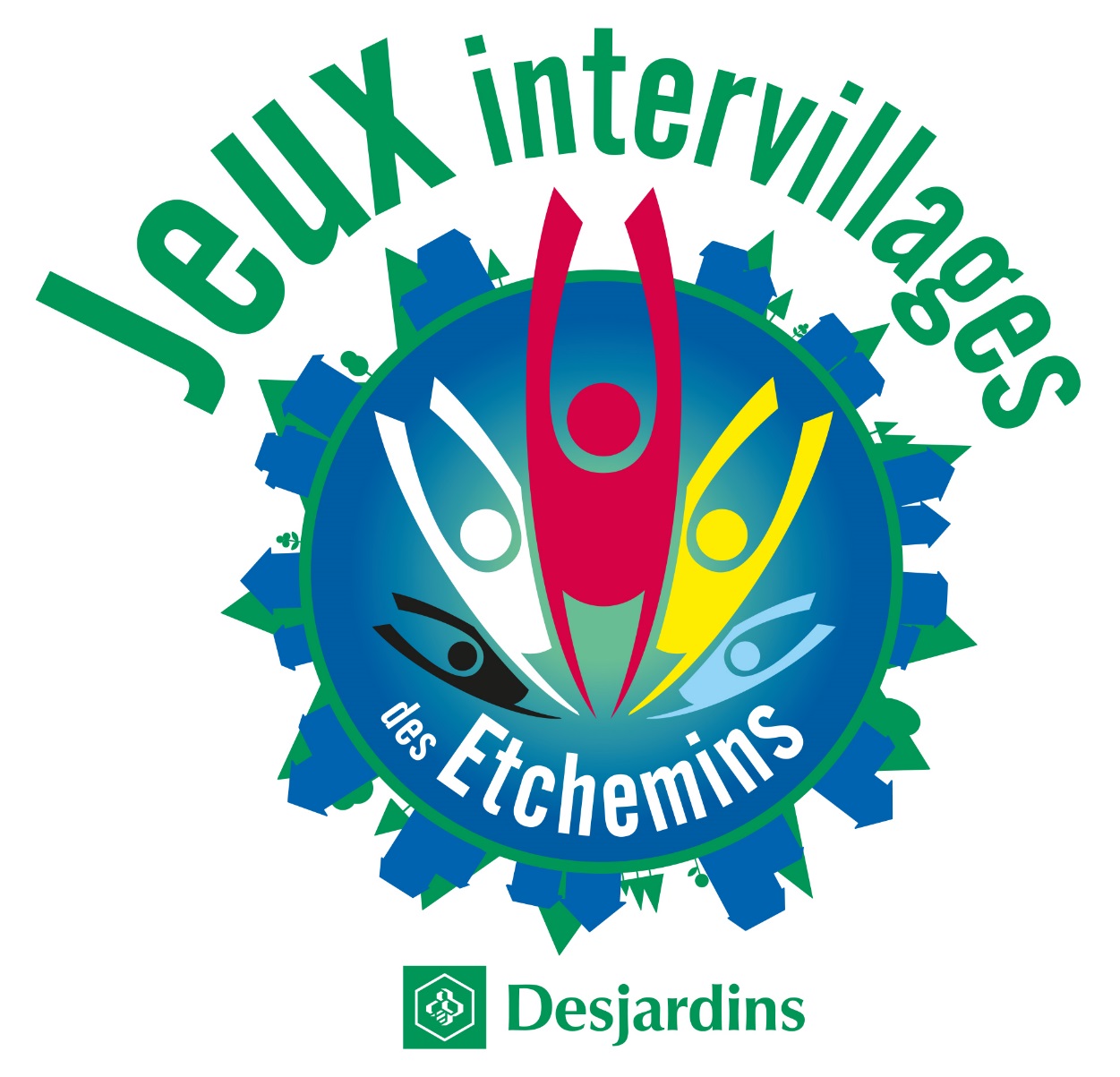 Courriel : ben.nan004@gmail.comCatégorie 19-30 ansCatégorie 19-30 ansNom : Keaven BernierNom : Brenda RoyDate de naissance : 13 juin 1994Date de naissance : 26 juillet 1996Téléphone : (418) 222-7954Téléphone : (418) 267-5438Courriel : keaven.bernier@outlook.comCourriel : ben.nan004@gmail.comCatégorie 31 à 50 ansCatégorie 31 à 50 ansNom : Claude Roy Nom : Nancy Dumas Date de naissance : 22 septembre 1065Date de naissance : 07 mai 1974Téléphone : 418 267-4110Téléphone : (418) 267-5438Courriel : vickygiguere@sogetel.netCourriel : ben.nan004@gmail.comCatégorie 51 ans et plusCatégorie 51 ans et plusNom : Édouard HébertNom : Dany BédardDate de naissance : 07 décembre 1957Date de naissance : 01 janvier 1965Téléphone : (418) 267-5980 Téléphone : (418) 267-5980Courriel : danyed_03@hotmail.com Courriel : danyed_03@hotmail.com